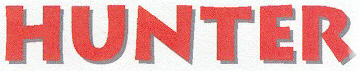 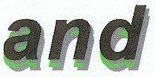 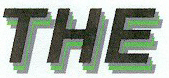 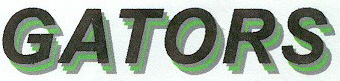                          SONGLISTAC/DCYou Shook Me All Night LongALABAMADixieland DelightLouisiana Saturday NightRICK ASTLEYNever Gonna Give You UpBLACK-EYED PEASI Gotta FeelingBRYAN ADAMSSummer of ’69MARC ANTHONYI Need to KnowTHE ALLMAN BROTHERS MelissaSoulshineBILLIE JOE ARMSTRONGI Think We’re Alone NowRICK ASTLEYNever Gonna Give You UpBAD COMPANYFeel Like Making LoveGNARLS BARKLEYCrazyTHE BEACH BOYSKokomoTHE BEATLESAll My LovingEight Days a WeekI Feel FineI Saw Her Standing ThereTwist and ShoutLOU BEGAMambo #5BIG & RICHSave a Horse (Ride a Cowboy)BLUES TRAVELERRunaroundBON JOVILivin’ on a PrayerGARTH BROOKSCallin’ Friends in Low PlacesBROOKS & DUNNBoot Scootin’ BoogieNeon MoonPlay Something CountryMARC BROUSSARDCry To MeHomeZAC BROWN BANDFreeToesLUKE BRYANThat’s My Kind of NightMICHAEL BUBLESave the Last Dance for MeJIMMY BUFFETTMargaritavilleMR. CCha Cha SlideBOBBY CALDWELLWhat You Won’t Do (for Love)CAMEOWord UpTHE CARSJust What I NeededJOHNNY CASHFolsom Prison BluesJacksonBRUCE CHANNELHey Baby (Will You Be My Girl?)RAY CHARLESWhat’d I SayERIC CLAPTONFurther on up the RoadI’m Tore DownWonderful TonightJOE COCKERFeelin’ AlrightYou Can Leave Your Hat OnDAVID ALLAN COEYou Never Even Call Me by my NameJUDE COLEStart the CarTHE COMMODORES/ LIONEL RITCHIEAll Night LongBrick HouseEasySAM COOKEBring It On HomeTwistin’ the Night AwayCREEDENCE CLEARWATER Proud MaryCUPIDCupid ShuffleDAFT PUNKGet LuckyDEEP BLUE SOMETHINGBreakfast at Tiffany’sDEF LEPPARDHysteriaPour Some Sugar on MeGAVIN DEGRAWI Don’t Wanna BeNEIL DIAMONDSweet CarolineDIRE STRAIGHTSMoney for NothingDNCECake by the OceanTHE EAGLESHeartache tonightHotel CaliforniaTake it EasySTEVE EARLECopperhead RoadEARTH WIND & FIREBoogie wonderlandLet’s GrooveSeptemberFLEETWOOD MACDreamsFLO-RI-DALowTHE FOUNDATIONSBuild Me Up ButtercupFOUR TOPSI Can’t Help MyselfTHE GAP BANDYou Dropped a Bomb on MeMARVIN GAYEAin’t No Mountain High EnoughLet’s Get It OnGEORGIA SATELLITESKeep Your Hands to YourselfAL GREENLet’s Stay TogetherTake Me to the RiverHALL & OATESSara SmileYou Make My DreamsTHE JEFF HEALEY BANDAngel EyesTHE ISLEY BROTHERSShoutALAN JACKSON (w/ Jimmy Buffett)It’s Five O’clock SomewhereMICHAEL JACKSON/ JACKSON 5Billie JeanI Want You BackMan in the MirrorJIMMY EAT WORLDThe MiddleBILLY JOELIt’s Still Rock and Roll To MeELTON JOHNBennie & the JetsCrocodile RockI’m Still StandingMONTELL JORDANThis is How We Do itJOURNEYDon’t Stop BelievingKANSASCarry On Wayward SonK.C. and the SUNSHINE BANDBoogie ShoesGet Down TonightShake Your BootyThat’s the Way I Like ItBEN E. KINGStand By MeKING HARVESTDancing in the MoonlightKISSRock and Roll All NightKOOL & the GANGCelebrationGet Down on ItJOHNNY LANGLie to MeLeROUX LadiesHUEY LEWIS and the NEWSThe Power of LoveJERRY  LEWISGreat Balls of FireLITMy Own Worst EnemyKENNY LOGGINS/ LOGGINS & MESSINAFootlooseYour Mama Don’t DanceLYNYRD SKYNYRDSimple ManSweet Home AlabamaBOB MARLEYThree Little BirdsMAROON 5Moves Like JaggerShe Will Be LovedSugarSunday MorningBRUNO MARSUptown FunkDELBERT McCLINTONGivin’ It Up For Your LoveTIM McGRAWI Like it I Love itLive Like You Were DyingJOHN MELLENCAMPHurts So GoodVAN MORRISONBrown-eyed GirlTupelo HoneyNELLYHot in HerreOAK RIDGE BOYSElviraOASISWonderwallROY ORBISONPretty WomanTHE OUTFIELDYour Love (Josie)OUTKASTHey YaROBERT PALMERAddicted to Love PETTY Free Fallin’I Won’t Back DownWILSON PICKETTMustang SallyELVIS PRESLEYAll Shook UpBurnin’ LoveDon’t Be CruelI Can’t Help Falling in LovePRINCEKissPurple RainPORTUGAL the MANFeel It StillQUEENCrazy Little Thing Called LoveFat-bottomed GirlsTHE RASCALSGood Lovin’ORLEANSSill the OneOTIS REDDINGHard to HandleREO SPEEDWAGONTake It on the RunTHE ROLLING STONESHonky Tonk WomenMiss YouTHE ROMANTICSWhat I Like About YouDARIUS RUCKER/ OLD CROW MEDICINE SHOWWagon WheelSANTANABlack Magic WomanSmooth (with Rob Thomas)BOB ROld Time Rock and RollED SHEERANBad HabitsShape of YouShiversThinking Out LoudSIMPLE MINDSDon’t You Forget About MeSIMPLY REDIf You Don’t Know me by NowSIR MIX A LOTBaby Got BackPERCY SLEDGEWhen a Man Loves a WomanSMASHMOUTH All StarI’m a BelieverRICK SPRINGFIELDJessie’s GirlCHRIS STAPLETONColdTennessee WhiskeyGEORGE STRAITThe ChairYou Look So Good in LoveROD STEWARTMaggie MayHARRY STYLESWatermelon SugarJAMES TAYLORHow Sweet It Is (To Be Loved by You)THE TEMPTATIONSAin’t Too Proud to BegMy GirlROBIN THICKEBlurred LinesTHREE DOG NIGHTJoy to the WorldJUSTIN TIMBERLAKECan’t Stop the FeelingTOAD THE WET SPROCKETAll I WantTOTOHold the LineTOMMY TUTONE Jenny Jenny (867-5309)USHERYeah!RITCHIE VALENSLa BambaVAN HALENJumpSTEVIE RAY VAUGHANPride and JoyBILLY VERA & the BEATERSAt This MomentTHE VILLAGE PEOPLEY.M.C.A.VIOLENT FEMMESBlister in the SunWALK THE MOONShut Up and DanceWEEZERIsland in the SunWILD CHERRYPlay that Funky MusicHANK WILLIAMS Hey Good LookingJambalayaHANK WILLIAMS, JR.Family TraditionPHARRELL WILLIAMSHappyBILL WITHERSAin’t No SunshineLean on MeUse MeSTEVIE WONDERSigned Sealed DeliveredSuperstitionDWIGHT YOAKUMFast as YouZZ TOPSharp Dressed Man**SONGS WITH FEMALE VOCALIST**ADELEEasy On MeRolling in the DeepJASON ALDEAN & KELLY CLARKSONDon’t You Wanna StaySARA BAREILLESDock of the BayLove SongPAT BENATARHit Me With Your Best ShotPromises in the DarkBLIND MELONNo RainBLONDIEOne Way or AnotherBON JOVILivin’ on a PrayerBRANDI CARLILEThe StoryDEANA CARTERStrawberry WineJOHNNY AND JUNE CARTER CASHJacksonTHE CHIFFONSOne Fine DayTHE CRANBERRIESDreamsZombieSHERYL CROWAll I Wanna DoIf It Makes You HappyMILEY CYRUSFlowersDUA LIPACold HeartDUFFYMercyMELISSA ETHERIDGEI’m the Only One EUROPEThe Final CountdownEVANESCENCEBring Me To LifeFLEETWOOD MACDreamsARETHA FRANKLINChain of FoolsRespectThinkGLORIA GAYNORI Will surviveMARVIE GAYE & TAMMI TERRELLAin’t No Mountain High EnoughWHITNEY HOUSTONI Wanna Dance With SomebodyI Will Always Love YouJOAN JETTDo You Wanna TouchI Hate Myself For Lovin’ YouI Love Rock and RollJANIS JOPLINMe and Bobby McGeeJOURNEYAny way You Want ItDon’t Stop BelievingKATRINA & the WAVESWalkin’ on SunshineKID ROCK and SHERYL CROWPictureLaBELLELady MarmaladeLADY GAGAAlways Remember Us This WayShallowYou and ICYNDI LAUPERGirls Just Wanna Have FunTime after TimeHUEY LEWIS & GWYNETH PALTROWCruisin’LITTLE BIG TOWNGirl CrushMADONNAMaterial GirlMARTHA and the VANDELLASDancing in the StreetMARTINA McBRIDEMy Baby Loves MeBILL MEDLEY and JENNIFER WARNESI’ve Had the Time of My LifeALANIS MORISSETTE You Oughta KnowKASEY MUSGRAVESNeon MoonALANNA MYLESBlack VelvetOLIVIA NEWTON-JOHN and JOHN TRAVOLTASummer NightsTHE OUTFIELDYour loveDOLLY PARTONIslands in the StreamJoleneNine to FiveBONNIE RAITTAngel from MontgomeryDIANA ROSS & the SUPREMESYou Can’t Hurry LoveSANTANA (with Michelle Branch)The Game of LoveSIXPENCE  NONE THE RICHERKiss MeDUSTY SPRINGFIELDSon of a Preacher ManSURVIVOREye of the TigerTINA TURNERProud MarySHANIA TWAINAny Man of MineMan I Feel like a WomanNo One Needs to KnowYou’re Still the One